РЕСПУБЛИКА ДАГЕСТАНСОБРАНИЕ ДЕПУТАТОВ МУНИЦИПАЛЬНОГО РАЙОНА «ДЕРБЕНТСКИЙ РАЙОН»368600, г. Дербент, ул. Гагарина, 23                                                                                                              тел: 4-31-75« 27»мая  2020 г.                                                                                                                №31/7РЕШЕНИЕОб установлении ставки единого налога на вмененный доход на территории муниципального района «Дербентский район»  В целях поддержки субъектов малого и среднего предпринимательства на территории муниципального района «Дербентский район» в условиях ухудшения ситуации в связи с распространением новой коронавирусной инфекции (COVID-19),  а так же в соответствии со ст.346.31 НК РФ и  Указом  Главы Республики Дагестан от 31 марта 2020 года № 24 «О первоочередных мерах поддержки субъектов малого и среднего предпринимательства, оказавшихся в зоне риска в связи с угрозой распространения новой коронавирусной инфекции в Республике Дагестан», Собрание депутатов муниципального района  «Дербентский район»                                             РЕШИЛО:1.Установить с 01.04.2020 года для всех категорий налогоплательщиков, применяющих специальный налоговый режим- единый налог на вмененный доход ставку единого налога на вмененный доход для отдельных видов деятельности на территории МР «Дербентский район» в размере 7,5% от величины потенциально возможного дохода.2.Опубликовать настоящее решение в газете «Дербентские известия и разместить на официальном сайте администрации Дербентского района.И.о. главы муниципального района«Дербентский район»                                                   Ф.Ш.ШихиевПредседательСобрания депутатов МР «Дербентский район»                                               Семедов М.А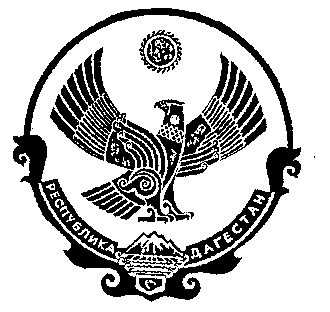 